ХимияТема: «Аминокислоты, их строение, изомерия и свойства».Задание: Законспектировать лекцию по данной теме.     Задание принести на урок  02.06.21.Лекция: Аминокислоты, их строение, изомерия и свойства.Среди азотсодержащих органических веществ имеются соединения с двойственной функцией. Особенно важными из них являются аминокислоты.В клетках и тканях живых организмов встречается около 300 различных аминокислот, но только 20 (α-аминокислоты) из них служат звеньями (мономерами), из которых построены пептиды и белки всех организмов (поэтому их называют белковыми аминокислотами). Последовательность расположения этих аминокислот в белках закодирована в последовательности нуклеотидов соответствующих генов. Остальные аминокислоты встречаются как в виде свободных молекул, так и в связанном виде. Многие из аминокислот встречаются лишь в определенных организмах, а есть и такие, которые обнаруживаются только в одном из великого множества описанных организмов. Большинство микроорганизмов и растения синтезируют необходимые им аминокислоты; животные и человек не способны к образованию так называемых незаменимых аминокислот, получаемых с пищей. Аминокислоты участвуют в обмене белков и углеводов, в образовании важных для организмов соединений (например, пуриновых и пиримидиновых оснований, являющихся неотъемлемой частью нуклеиновых кислот), входят в состав гормонов, витаминов, алкалоидов, пигментов, токсинов, антибиотиков и т. д.; некоторые аминокислоты служат посредниками при передаче нервных импульсов.Аминокислоты — органические амфотерные соединения, в состав которых входят карбоксильные группы – СООН и аминогруппы -NH2.Аминокислоты можно рассматривать как карбоновые кислоты, в молекулах которых атом водорода в радикале замещен аминогруппой.КЛАССИФИКАЦИЯ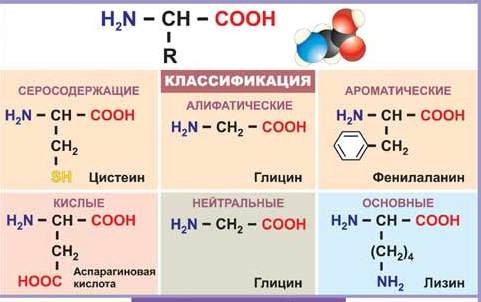 Аминокислоты классифицируют по структурным признакам.1.     В зависимости от взаимного расположения амино- и карбоксильной групп аминокислоты подразделяют на α-, β-, γ-, δ-, ε- и т. д.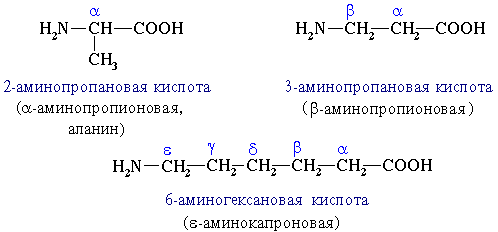 2.     В зависимости от количества функциональных групп различают кислые, нейтральные и основные.3.     По характеру углеводородного радикала различают алифатические (жирные), ароматические, серосодержащие и гетероциклические аминокислоты. Приведенные выше аминокислоты относятся к жирному ряду. Примером ароматической аминокислоты может служить пара-аминобензойная кислота: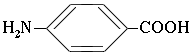 Примером гетероциклической аминокислоты может служить триптофан –       незаменимая α- аминокислотаНОМЕНКЛАТУРАПо систематической номенклатуре названия аминокислот образуются из названий соответствующих кислот прибавлением приставки амино- и указанием места расположения аминогруппы по отношению к карбоксильной группе. Нумерация углеродной цепи с атома углерода карбоксильной группы.Например: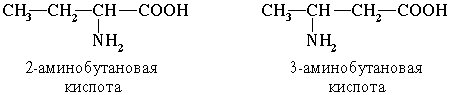 Часто используется также другой способ построения названий аминокислот, согласно которому к тривиальному названию карбоновой кислоты добавляется приставка амино- с указанием положения аминогруппы буквой греческого алфавита.Пример: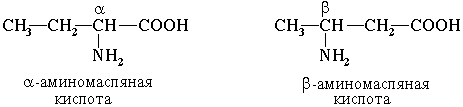 Для α-аминокислот R-CH(NH2)COOH, которые играют исключительно важную роль в процессах жизнедеятельности животных и растений, применяются тривиальные названия.Таблица. Некоторые важнейшие α-аминокислоты Если в молекуле аминокислоты содержится две аминогруппы, то в ее названии используется приставка диамино-, три группы NH2 – триамино- и т.д.Пример: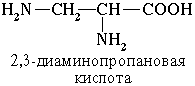 Наличие двух или трех карбоксильных групп отражается в названии суффиксом –диовая или -триовая кислота: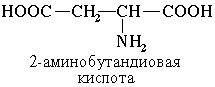   ИЗОМЕРИЯ1. Изомерия углеродного скелета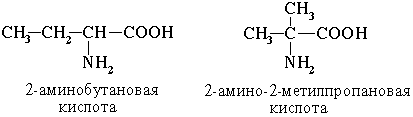 2. Изомерия положения функциональных групп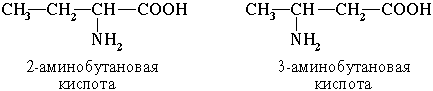 3. Оптическая изомерия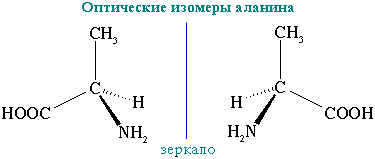 α-аминокислоты, кроме глицина NН2-CH2-COOH.ФИЗИЧЕСКИЕ СВОЙСТВА Аминокислоты представляют собой кристаллические вещества с высокими (выше 250°С) температурами плавления, которые мало отличаются у индивидуальных аминокислот и поэтому нехарактерны. Плавление сопровождается разложением вещества. Аминокислоты хорошо растворимы в воде и нерастворимы в органических растворителях, чем они похожи на неорганические соединения. Многие аминокислоты обладают сладким вкусом.ПОЛУЧЕНИЕ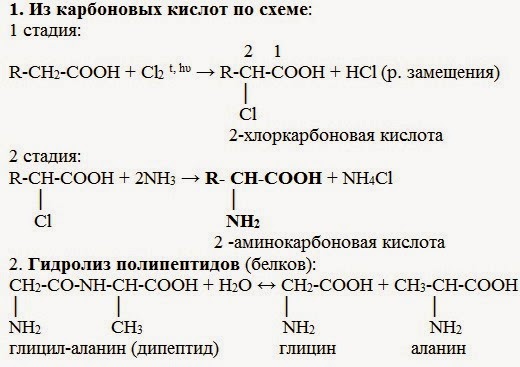 3. Микробиологический синтез. Известны микроорганизмы, которые в процессе жизнедеятельности продуцируют α - аминокислоты белков.ХИМИЧЕСКИЕ СВОЙСТВА Аминокислоты амфотерные органические соединения, для них характерны кислотно-основные свойства.I. Общие свойства1. Внутримолекулярная нейтрализация → образуется биполярный цвиттер-ион:Водные растворы электропроводны. Эти свойства объясняются тем, что молекулы аминокислот существуют в виде внутренних солей, которые образуются за счет переноса протона от карбоксила к аминогруппе: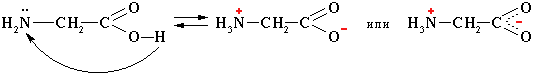                                                                        цвиттер-ионВодные растворы аминокислот имеют нейтральную, кислую или щелочную среду в зависимости от количества функциональных групп.Видео-опыт «Свойства аминоуксусной кислоты» 2. Поликонденсация → образуются полипептиды (белки):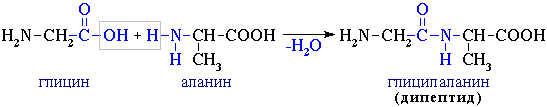 При взаимодействии двух α-аминокислот образуется дипептид.3. Разложение → Амин + Углекислый газ:NH2-CH2-COOH  → NH2-CH3 + CO2↑II. Свойства карбоксильной группы (кислотность)1. С основаниями → образуются соли:NH2-CH2-COOH + NaOH → NH2-CH2-COONa + H2ONH2-CH2-COONa - натриевая соль  2-аминоуксусной кислоты2. Со спиртами → образуются сложные эфиры – летучие вещества (р. этерификации):        NH2-CH2-COOH + CH3OH   HCl(газ)→ NH2-CH2-COOCH3 + H2ONH2-CH2-COOCH3  - метиловый эфир 2- аминоуксусной кислоты 3. С аммиаком → образуются амиды:NH2-CH(R)-COOH + H-NH2 → NH2-CH(R)-CONH2 + H2O 4. Практическое значение имеет внутримолекулярное взаимодействие функциональных групп ε-аминокапроновой кислоты, в результате которого образуется ε-капролактам (полупродукт для получения капрона):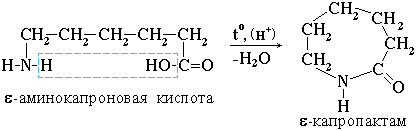 III. Свойства аминогруппы (основность)1. С сильными кислотами → соли:HOOC-CH2-NH2 + HCl → [HOOC-CH2-NH3]Cl                                              или HOOC-CH2-NH2*HCl2. С азотистой кислотой (подобно первичным аминам):NH2-CH(R)-COOH + HNO2 → HO-CH(R)-COOH + N2↑+ H2O                                                    гидроксокислотаИзмерение объёма выделившегося азота позволяет определить количество аминокислоты (метод Ван-Слайка)                                     IV. Качественная реакция1. Все аминокислоты окисляются нингидрином с образованием продуктов сине-фиолетового цвета!2. С ионами тяжелых металлов α-аминокислоты образуют внутрикомплексные соли. Комплексы меди (II), имеющие глубокую синюю окраску, используются для обнаружения α-аминокислот.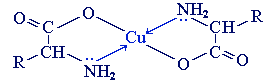  Видео-опыт "Образование медной соли аминоуксусной кислоты".ПРИМЕНЕНИЕ 1) аминокислоты широко распространены в природе;2) молекулы аминокислот – это те кирпичики, из которых построены все растительные и животные белки; аминокислоты, необходимые для построения белков организма, человек и животные получают в составе белков пищи;3) аминокислоты прописываются при сильном истощении, после тяжелых операций;4) их используют для питания больных;5) аминокислоты необходимы в качестве лечебного средства при некоторых болезнях (например, глутаминовая кислота используется при нервных заболеваниях, гистидин – при язве желудка);6) некоторые аминокислоты применяются в сельском хозяйстве для подкормки животных, что положительно влияет на их рост;7) имеют техническое значение: аминокапроновая и аминоэнантовая кислоты образуют синтетические волокна – капрон и энант.